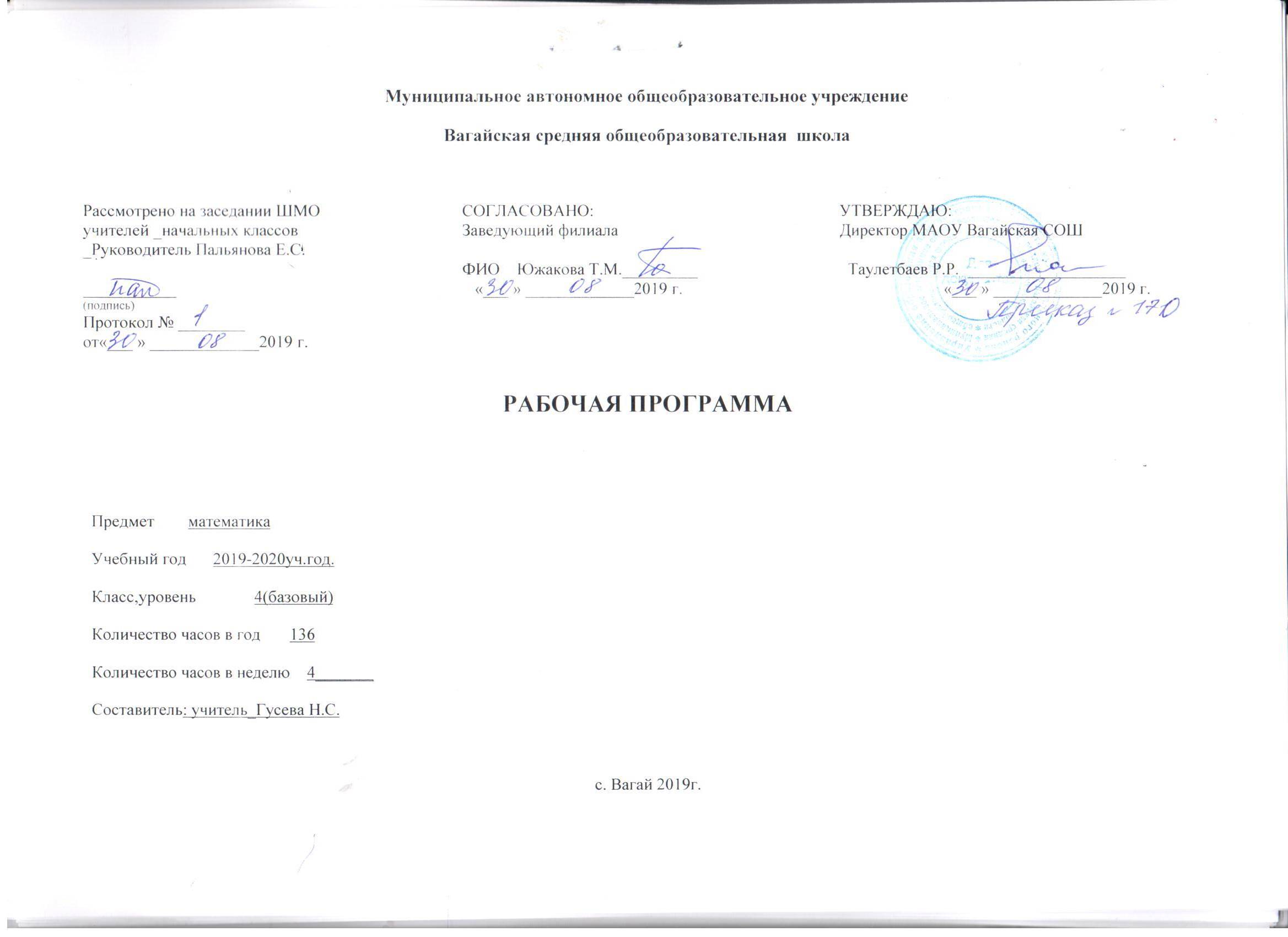 1. Планируемые результаты освоения учебного предмета «Математика»Личностные результаты:- самостоятельность мышления; умение устанавливать, с какими учебными задачами ученик может самостоятельно успешно справиться;- готовность и способность к саморазвитию;- сформированность  мотивации к обучению;- способность характеризовать и оценивать собственные математические знания и умения;- заинтересованность в расширении и углублении получаемых математических знаний;- готовность использовать получаемую математическую подготовку в учебной деятельности и при решении практических задач, возникающих в повседневной жизни;- способность преодолевать трудности, доводить начатую работу до ее завершения;- способность к самоорганизованности;- высказывать собственные суждения и давать им обоснование;- владение коммуникативными умениями с целью реализации возможностей успешного сотрудничества с учителем и учащимися класса (при групповой работе, работе в парах, в коллективном обсуждении математических проблем).Метапредметные результаты:- владение основными методами познания окружающего мира (наблюдение, сравнение, анализ, синтез, обобщение, моделирование);- понимание и принятие учебной задачи, поиск и нахождение способов ее решения;- планирование, контроль и оценка учебных действий; определение наиболее эффективного способа достижения результата;- выполнение учебных действий в разных формах (практические работы, работа с моделями и др.);- создание моделей изучаемых объектов с использованием знаково-символических средств;- понимание причины неуспешной учебной деятельности и способность конструктивно действовать в условиях неуспеха;- адекватное оценивание результатов своей деятельности;- активное использование математической речи для решения разнообразных коммуникативных задач;- готовность слушать собеседника, вести диалог;- умение работать в информационной среде.Предметные результаты:- овладение основами логического и алгоритмического мышления, пространственного воображения и математической речи;- умение применять полученные математические знания для решения учебно-познавательных и учебно-практических задач, а также использовать эти знания для описания и объяснения различных процессов и явлений окружающего мира, оценки их количественных и пространственных отношений;- овладение устными и письменными алгоритмами выполнения арифметических действий с целыми неотрицательными числами, умениями вычислять значения числовых выражений, решать текстовые задачи, измерять наиболее распространенные в практике величины, распознавать и изображать простейшие геометрические фигуры;- умение работать в информационном поле (таблицы, схемы, диаграммы, графики, последовательности, цепочки, совокупности); представлять, анализировать и интерпретировать данные.- приобретение первоначальных представлений о компьютерной грамотности.Обучающийся научится: – читать, записывать, сравнивать, упорядочивать числа от нуля до миллиона;– устанавливать закономерность — правило, по которому составлена числовая последовательность, и составлять последовательность по заданному или самостоятельно выбранному правилу (увеличение/уменьшение числа на несколько единиц, увеличение/уменьшение числа в несколько раз); – группировать числа по заданному или самостоятельно установленному признаку; – классифицировать числа по одному или нескольким основаниям, объяснять свои действия; – читать, записывать и сравнивать величины (массу, время, длину, площадь,  скорость), используя основные единицы измерения величин и соотношения между ними (килограмм — грамм; час — минута, минута — секунда; километр — метр, метр — дециметр, дециметр — сантиметр, метр — сантиметр, сантиметр —миллиметр). – выполнять письменно действия с многозначными числами (сложение,вычитание, умножениеиделениенаоднозначное,двузначноечиславпределах10000)сиспользованием: – таблиц сложения и умножения чисел, алгоритмов письменных арифметических действий (в том числе деления с остатком); – выполнять устно сложение, вычитание, умножение и деление однозначных, двузначных и трехзначных чисел в случаях, сводимых к действиям в пределах 100 (в том числе с нулем и числом1); – выделять неизвестный компонент арифметического действия и находить его значение; – вычислять значение числового выражения (содержащего 2—3 арифметических действия, со скобками и безскобок). – устанавливать зависимость между величинами, представленными в задаче, планировать ход решения задачи, выбирать и объяснять выбор действий; – решать арифметическим способом (в 1—2 действия) учебные задачи и задачи, связанные с повседневной жизнью; – решать задачи на нахождение доли величины и величины по значению ее доли (половина, треть, четверть, пятая, десятая часть); – оценивать правильность хода решения и реальность ответа на вопрос задачи. – описывать взаимное расположение предметов в пространстве и на плоскости; – распознавать, называть, изображать геометрические фигуры (точка, отрезок, ломаная, прямой угол, многоугольник, треугольник, прямоугольник, квадрат, окружность, круг); – выполнять построение геометрических фигур с заданными измерениями (отрезок, квадрат, прямоугольник) с помощью линейки, угольника; – использовать свойства прямоугольника и квадрата для решения задач; – распознавать и называть геометрические тела (куб, шар); – соотносить реальные объекты с моделями геометрических фигур. – измерять длину отрезка; – вычислять периметр треугольника, прямоугольника и квадрата, площадь прямоугольника и квадрата; – оценивать размеры геометрических объектов, расстояния приближенно (наглаз). .– читать несложные готовые таблицы; – заполнять несложные готовые таблицы; – читать несложные готовые столбчатые диаграммы. – выполнять на основе знакомства с персональным компьютером как техническим средством, его основными устройствами и их назначением базовые действия с компьютером и другими средствами ИКТ, используя безопасные для органов зрения, нервной системы, опорно-двигательного аппарата эргономичные приѐмы работы; – выполнять компенсирующие физические упражнения (мини-зарядку); – пользоваться компьютером для поиска и воспроизведения необходимой информации; – пользоваться компьютером для решения доступных учебных задач с простыми информационными объектами (текстом, рисунками, доступными электронными ресурсами).Обучающийся получит возможность научиться:– выбирать единицу для измерения данной величины (длины, массы, площади, времени), объяснять своидействия.– выполнять действия свеличинами; – использовать свойства арифметических действий для удобства вычислений; – проводить проверку правильности вычислений (с помощью обратного действия, прикидки и оценки результата действия идр.). – решать задачи в 3—4действия; – находить разные способы решения задачи.- распознавать, различать и называть геометрические тела: параллелепипед, пирамиду, цилиндр, конус. -  вычислять периметр многоугольника, площадь фигуры, составленной из прямоугольников.– читать несложные готовые круговые диаграммы; – достраивать несложную готовую столбчатую диаграмму; – сравнивать и обобщать информацию, представленную в строках и столбцах несложных таблиц и диаграмм; – понимать простейшие выражения, содержащие логические связки и слова («…и…», «если… то…», «верно/неверно, что…», «каждый», «все», «некоторые»,«не»); – составлять, записывать и выполнять инструкцию (простой алгоритм), план поиска информации; – распознавать одну и ту же информацию, представленную в разной форме (таблицы и диаграммы); – планировать несложные исследования, собирать и представлять полученную информацию с помощью таблиц и диаграмм; – интерпретировать информацию, полученную при проведении несложных исследований (объяснять, сравнивать и обобщать данные, делать выводы и прогнозы).  -  пользоваться доступными приѐмами работы с готовой текстовой, визуальной, звуковой информацией в сети Интернет, а также познакомится с доступными способами еѐ получения, хранения, переработки. Содержание учебного предмета «Математика»Числа и величины Натуральные и дробные числа.	Новая разрядная единица - миллион (1 000 000). Знакомство с нумерацией чисел класса миллионов и класса миллиардов.        Понятие доли и дроби. Запись доли и дроби с помощью упорядоченной пары натуральных чисел: числителя и знаменателя. Сравнение дробей с одинаковыми знаменателями.	Постоянные и переменные величины.	Составление числовых последовательностей по заданному правилу. Установление (выбор) правила, по которому составлена данная числовая последовательность.Величины и их измерение.	Литр как единица вместимости. Сосуды стандартной вместимости. Соотношение между литром и кубическим дециметром. Связь между литром  и килограммом.Арифметические действия Действия над числами и величинами.	Алгоритм письменного умножения многозначных чисел «столбиком».	Предметный смысл деления с остатком. Ограничение на остаток как условие однозначности. Способы деления с остатком. Взаимосвязь делимого, делителя, неполного частного и остатка. Деление нацело как частный случай деления с остатком.	Алгоритм письменного деления с остатком «столбиком». Случаи деления многозначного числа на однозначное и многозначного числа на многозначное.	Сложение и вычитание однородных величин.	Умножение величины на натуральное число как нахождение кратной величины.	Деление величины на натуральное число как нахождение доли от величины.	Умножение величины на дробь как нахождение части от величины.	Деление величины на дробь как нахождение величины по данной ее части.	Деление величины на однородную величину как измерение.            Прикидка результата деления с остатком.	Использование свойств арифметических действий для удобства вычислений.Элементы алгебры.	Буквенное выражение как выражение с переменной (переменными). Нахождение значения буквенного выражения при заданных значениях переменной (переменных). Уравнение как равенство с переменной. Понятие о решении уравнения. Способы решения уравнений: подбором, на основе свойств истинных числовых равенств.Текстовые задачи 	Арифметические текстовые  (сюжетные) задачи, содержащие зависимость, характеризующую процесс движения (скорость, время, пройденный путь), процесс работы (производительность труда, время, объем всей работы), процесс изготовления товара  (расход на предмет, количество предметов, общая стоимость товара), расчета стоимости (цена, количество, общая стоимость товара). Решение задач разными способами.	Алгебраический способ решения арифметических сюжетных задач.	Знакомство с комбинаторными и логическими задачами.	Задачи на нахождение доли целого и целого по его доли, части целого по его части.Геометрические фигуры 	Разбивка и составление фигур. Разбивка многоугольника на несколько треугольников. Разбивка прямоугольника на два одинаковых треугольника.	Знакомство с некоторыми многогранниками (прямоугольный параллелепипед, призма, пирамида) и телами вращения (шар, цилиндр, конус).Геометрические величины 	Площадь прямоугольников треугольника как половина площади соответствующего прямоугольника.Нахождение площади треугольника с помощью разбивки его на два прямоугольных треугольника.	Понятие об объеме. Объем тел и вместимость сосудов. Измерение объема тел произвольными мерками.	Общепринятые единицы объема: кубический сантиметр, кубический дециметр, кубический метр. Соотношения между единицами объема, их связь с отношениями между соответствующими единицами длины.	Задачи на вычисления различных геометрических величин: длины, площади, объема.Работа с данными 	Таблица как средство описания характеристик предметов. Объектов, событий.	Круговая диаграмма как средство представления структуры совокупности. Чтение круговых диаграмм с разделением круга на 2, 3, 4, 6, 8, 9, 12 равных долей. Выбор соответствующей диаграммы. Построение простейших круговых     диаграмм.	Алгоритм. Построчная запись алгоритма. Запись алгоритма с помощью блок-схемы.            Информатика Программа word. Правила клавиатурного письма. Создание небольших текстов и печатных публикаций с использованием изображений на экране компьютера. Оформление текста (выбор шрифта его размера, цвета, выравнивание абзаца). Программа PowerPoint. Создание презентаций по готовым шаблонам. Набор текста в разных форматах. Вставка рисунков из компьютерной базы, фотографии. Информационные технологии:  подготовка текста, работа с таблицами, обработка графики, запись звука.Работа со средствами коммуникаций - электронной почтой, сайтами в Интернете.Тематическое планирование учебного предмета «Математика»Приложение №1Календарно-тематическое планирование№ Тема урокаКол-во часов1-3Сначала займёмся повторением34Самостоятельная работа №1 «Повторение».15-6Когда известен результат разностного сравнения27Когда известен результат кратного сравнения.18Учимся решать задачи.19Самостоятельная работа №2 «Задачи на разностное и кратное сравнение».110Алгоритм умножения столбиком.111Интегрированный урок (матем + окр мир) Поупражняемся в вычислениях столбиком.Природные зоны нашей страны112Входная контрольная работа.113Тысяча тысяч, или миллион.114Разряд единиц миллионов и класс миллионов.115Когда трех классов для записи числа недостаточно.116Поупражняемся в сравнении чисел и повторим пройденное.117Может ли величина изменяться?118Всегда ли математическое выражение является числовым?119Зависимость между величинами.120Поупражняемся в нахождении значений зависимой величины. Самостоятельная работа №3 «Класс миллионов. Буквенные выражения».121-22Стоимость единицы товара, или цена.223Когда цена постоянна.124Учимся решать задачи.Самостоятельная работа №4 «Задачи на «куплю-продажу» (1)».125Контрольная работа за 1четверть126Деление нацело и деление с остатком127Неполное частное и остаток.128Остаток и делитель.129Когда остаток равен 0.130Когда делимое меньше делителя131Деление с остатком и вычитание.132-33Какой остаток может получиться при делении на 2?234КВН по теме:«Поупражняемся в вычислениях и повторим пройденное».135Запись деления с остатком столбиком.136Способ поразрядного нахождения результата деления.137Поупражняемся в делении столбиком. Самостоятельная работа №5 «Деление с остатком».138Вычисления с помощью калькулятора.139Час, минута и секунда.140«Кто или что движется быстрее?»141Длина пути в единицу времени, или скорость142Учимся решать задачи Самостоятельная работа №6 «Задачи на движение (1)».143Какой сосуд вмещает больше?144Литр. Сколько литров145Вместимость и объем146Кубический сантиметр и измерение объема147Кубический дециметр и кубический сантиметр148Кубический дециметр и литр149Литр и килограмм.150Разные задачи.151Поупражняемся в измерении объема.152Самостоятельная работа №7 «Вместимость и объём».153Кто выполнил большую работу?154Производительность – это скорость выполнения работы.155Учимся решать задачи.Самостоятельная работа № 8 «Задачи на работу (1)».156Подготовка к контрольной работе157Контрольная работа за 2 четверть.158Отрезки; соединяющие вершины многоугольника.159Разбиение многоугольника на треугольники160-61Повторение пройденного262-63Деление на однозначное число столбиком.264Число цифр в записи неполного частного.165Деление на двузначное число столбиком166-67Алгоритм деления столбиком268Сокращенная форма записи деления столбиком169Поупражняемся в делении столбиком170Поупражняемся в делении столбиком171Сложение и вычитание величин.172Умножение величины на число и числа на величину173Деление величины на число174Нахождение доли от величины и величины по ее доле175Нахождение части от величины.176Нахождение величины по ее части177Деление величины на величину.178Поупражняемся в действиях над величинами. Самостоятельная работа №10 «Действия над величинами».179Когда время движения одинаковое180Когда длина пройденного пути одинаковая.181-82Движение в одном и том же направлении283Движение в противоположных направлениях.184Учимся решать задачи.185Поупражняемся в вычислениях и повторим пройденное. Самостоятельная работа №11 «Задачи на движение (2)».186Когда время работы одинаковое187Когда объем выполненной работы одинаковый188Производительность при совместной работе.189Время совместной работы190Учимся решать задачи и повторим пройденное.Самостоятельная работа №12 «Задачи на работу (2)».191Контрольная работа за 3 четверть.192Когда количество одинаковое193Когда стоимость одинаковая194Цена набора товаров195Учимся решать задачи.196Поупражняемся в вычислениях и повторим пройденное. Самостоятельная работа №13 «Задачи на «куплю-продажу» (2)».197Вычисления с помощью калькулятора.198Как в математике применяют союз «и» и союз «или».199Когда выполнение одного условия обеспечивает выполнение другого1100Не только одно, но и другое.1101Учимся решать логические задачи.1102Поупражняемся в вычислениях и повторим пройденное.1103Поупражняемся в вычислениях и повторим пройденное. Самостоятельная работа №14 «Логика».1104Экскурсия «Геометрические  фигуры вокруг нас».1105Круг и шар.1106Площадь и объем.1107Измерение площади с помощью палетки.1108Поупражняемся в нахождении площади и объема.1109Поупражняемся в вычислениях и повторим пройденное Самостоятельная работа №15 «Геометрические фигуры и тела».1110Уравнение. Корень уравнения.1111Учимся решать задачи с помощью уравнений Самостоятельная работа №16  «Уравнения».1112Контрольная работа за 4 четверть1113Разные задачи.1114-115Натуральные числа и число 0.2116-117Алгоритм вычисления столбиком.2118-119Действия с величинами2120-121Как мы научились решать задачи.2122Геометрические фигуры и их свойства.1123Буквенные выражения и уравнения.1124Итоговая промежуточная  контрольнаяработа1125ТБ и правила поведения.  Программа Word. Правила клавиатурного письма.1126 Создание небольших текстов и печатных публикаций с использованием изображений на экране компьютера.1127Оформление текста (выбор шрифта, его размера и цвета, выравнивание абзаца).1128Программа PowerPoint.1129Создание презентаций по готовым шаблонам.1130Создание презентаций по готовым шаблонам1131Набор текста в разных форматах.1132Вставка рисунков из компьютерной базы, фотографии.1133Обработка информации: подготовка текста, работа с таблицами, обработка графики, запись звука.1134Обработка информации: подготовка текста, работа с таблицами, обработка графики, запись звука.1135Информационная сеть Интернет и веб-ресурсы.1136Просмотр сайтов и поиск информации в сети  Интернет.1Всего:136ч.№ п/ппланТема урокаДата по плануДата по фактуПланируемые результатыПланируемые результатыПланируемые результатыВид и форма контроля№ п/ппланТема урокаДата по плануДата по фактупредметныеметапредметныеличностныеВид и форма контроля1-3.Сначала займёмся повторением02.0903.0904.09Научатся:- читать и записывать шестизначные числа; выполнять кратное сравнение между разрядными единицами;- вычислять значение числового выражения на порядок действий со скобками;- сравнивать значения двух выражений;- выполнять умножение столбиком многозначного числа на однозначное и на двузначное;- вычислять периметр и площадь прямоугольника.Познавательные УУД.Ученик научится или получит возможность научиться использовать (строить) таблицы, проверять решение  по таблице.Регулятивные УУД.Ученик научится или получит возможность научиться контролировать свою деятельность по ходу или результатам выполнения задания.Целеполагание (формулировать и удерживать учебную задачу).Коммуникативные УУД.Инициативное сотрудничество.Нравственно-этическая ориентация: уважительное отношение к иному мнению; навыки сотрудничества в различных ситуациях.Текущий. Самоконтроль.Взаимоконтроль.4.Самостоятельная работа №1 «Повторение».05.09Регулятивные УУД.Ученик научится или получит возможность научиться контролировать свою деятельность по ходу или результатам выполнения задания.Самоконтроль.5-6Когда известен результат разностного сравнения09.0910.09Научатся:- решать задачи на разностное сравнение; записывать с помощью математических выражений действия, выполненные героями учебника; - выбирать верный вариант решения задачи.Познавательные УУД.Ученик научится или получит возможность научиться использовать (строить) таблицы, проверять решение по таблице.Регулятивные УУД.Планирование (выбирать действия в соответствии с поставленной задачей и условиями ее реализации).Коммуникативные УУД.Ученик научится или получит возможность научиться взаимодействовать (сотрудничать) с соседом по парте, в группах.Текущий. Самоконтроль.Взаимоконтроль.7.Когда известен результат кратного сравнения.11.09Научатся:- формулировать задачу по краткой записи;- решать задачи на кратное сравнение.Познавательные УУД.Ученик научится или получит возможность научиться проводить сравнение, сериацию, классификацию, выбирая наиболее эффективный способ решения или верное решение (правильный ответ).Коммуникативные УУД.Ученик научится или получит возможность научиться взаимодействовать (сотрудничать) с соседом по парте, в группах.Взаимоконтроль.8.Учимся решать задачи.12.09Научатся:- составлять краткую запись задачи, заполняя таблицу;- решать задачи с опорой на схему; - выполнять чертеж к составленной задаче;- вычислять периметр прямоугольника;- формулировать условие задачи по данной иллюстрации;- определять площадь фигуры.Познавательные УУД.Ученик научится или получит возможность научиться строить объяснение в устной форме по предложенному плану.Смыслообразование (самооценка на основе критериев успешной деятельности).Самоконтроль.Взаимоконтроль.9.Самостоятельная работа №2 «Задачи на разностное и кратное сравнение».16.09Регулятивные УУД.Ученик научится или получит возможность научиться контролировать свою деятельность по ходу или результатам выполнения задания.Самоконтроль.10.Алгоритм умножения столбиком.17.09Научатся понимать:- алгоритм умножения столбиком многозначного числа на трехзначное число.Научатся:- формулировать алгоритм умножения столбиком; - выполнять умножение столбиком многозначного числа на трехзначное; - устанавливать соответствия между записями.Познавательные УУД. Ученик научится или получит возможность научиться проводить сравнение, сериацию, классификацию, выбирая наиболее эффективный способ решения или верное решение (правильный ответ).Регулятивные УУД.Планирование (выбирать действия в соответствии с поставленной задачей и условиями ее реализации).Ученик научится или получит возможность научиться контролировать свою деятельность по ходу или результатам выполнения задания.Коммуникативные УУД.Ученик научится или получит возможность научиться взаимодействовать (сотрудничать) с соседом по парте.Смыслообразование (самооценка на основе критериев успешной деятельности).Самоконтроль.11.Интегрированный урок (матем + окр мир) Поупражняемся в вычислениях столбиком.Природные зоны нашей страны18.09Научатся:- выполнять умножение столбикоммногозначного числа на трехзначное;- выполнять вычисления числового выражения со скобками.Познавательные УУД. Ученик научится или получит возможность научиться проводить сравнение, сериацию, классификации, выбирая наиболее эффективный способ решения или верное решение (правильный ответ).Регулятивные УУД.Планирование (выбирать действия в соответствии с поставленной задачей и условиями ее реализации).Ученик научится или получит возможность научиться контролировать свою деятельность по ходу или результатам выполнения задания.Коммуникативные УУД.Ученик научится или получит возможность научиться взаимодействовать (сотрудничать) с соседом по парте.Смыслообразование (самооценка на основе критериев успешной деятельности).Текущий. Самоконтроль.Взаимоконтроль.12.Входная контрольная работа.19.09Регулятивные УУД.Ученик научится или получит возможность научиться контролировать свою деятельность по ходу или результатам выполнения задания.Самоконтроль.13Тысяча тысяч, или миллион.23.09Научатся понимать:- как называется число, которое получается в результате увеличения числа 1000 в 1000 раз. Научатся:- формулировать условие задачи, при решении которой получалось бы число 1000000;- называть и записывать числа – соседи числа 1000000.Познавательные УУД.Ученик научится или получит возможность научиться подводить под понятие (формулировать правило) на основе выделения существенных признаков.Регулятивные УУД.Ученик научится или получит возможность научиться контролировать свою деятельность по ходу или результатам выполнения задания.Смыслообразование (самооценка на основе критериев успешной деятельности).Самоконтроль.Взаимоконтроль.14.Разряд единиц миллионов и класс миллионов.24.09Научатся понимать:- понятия «разряд миллионов» и «класс единиц».Научатся:- записывать числа в таблицу разрядов;- представлять числа в виде суммы разрядных слагаемых; - записывать в порядке возрастания все разрядные слагаемые, которые относятся к разряду единиц миллионов;- читать и записывать девятизначные числа.Познавательные УУД.Ученик научится или получит возможность научиться строить объяснение в устной форме по предложенному плану.Регулятивные УУД.Ученик научится или получит возможность научиться контролировать свою деятельность по ходу или результатам выполнения задания.Коммуникативные УУД.Ученик научится или получит возможность научиться взаимодействовать (сотрудничать) с соседом по парте.Смыслообразование (самооценка на основе критериев успешной деятельности).Самоконтроль.Взаимоконтроль.15.Когда трех классов для записи числа недостаточно.25.09Понятие «класс миллиардов».Научатся:записывать и читать самое маленькое десятизначное число;- читать и записывать десятизначные числа.Познавательные УУД.Ученик научится или получит возможность научиться подводить под понятие (формулировать правило) на основе выделения существенных признаков.Регулятивные УУД.Целеполагание.Смыслообразование (самооценка на основе критериев успешной деятельности).Самоконтроль.16.Поупражняемся в сравнении чисел и повторим пройденное.26.09Понятия «классы» и «разряды» четырехзначных чисел.Научатся:- записывать «круглые» тысячи; - выполнять сложение и вычитание «круглых» тысяч;- дополнять число до «круглых» тысяч.Познавательные УУД.Ученик научится или получит возможность научиться проводить сравнение, сериацию, классификации, выбирая наиболее эффективный способ решения или верное решение (правильный ответ).Регулятивные УУД.Ученик научится или получит возможность научиться контролировать свою деятельность по ходу или результатам выполнения задания.Смыслообразование (самооценка на основе критериев успешной деятельности).Текущий. Самоконтроль.Взаимоконтроль.17.Может ли величина изменяться?30.09.Научатся пониматьпонятия «величина», «постоянная величина», «переменная величина».Научатся:- выбирать величины, которые являются переменными (постоянными);- приводить примеры постоянных и переменных величин из окружающей действительности;- чертить геометрические фигуры.Познавательные УУД.Ученик научится или получит возможность научиться строить объяснение в устной форме по предложенному плану.Регулятивные УУД.Планирование (выбирать действия в соответствии с поставленной задачей и условиями ее реализации).Коммуникативные УУД.Ученик научится или получит возможность научиться взаимодействовать (сотрудничать) с соседом по парте.Нравственно-этическая ориентация: уважительное отношение к иному мнению; навыки сотрудничества в различных ситуациях.Самоконтроль.Взаимоконтроль.18.Всегда ли математическое выражение является числовым?01.10Научатся понимать:понятие «буквенное выражение».Научатся:- вычислять значение буквенного выражения с переменной;- сравнивать числовое и буквенное выражения; записывать сочетательное свойство сложения (умножения) в виде буквенного выражения.Регулятивные УУД.Ученик научится или получит возможность научиться контролировать свою деятельность по ходу или результатам выполнения задания.Познавательные УУД.Ученик научится или получит возможность научиться использовать (строить) таблицы, проверять по таблице.Нравственно-этическая ориентация: уважительное отношение к иному мнению; навыки сотрудничества в различных ситуациях.Самоконтроль.Взаимоконтроль.19.Зависимость между величинами.02.10Знать,что периметр квадрата зависит от длины его стороны.Научатся:- указывать пары величин, в которых одна величина зависит от другой; приводить примеры двух величин, которые не зависят друг от друга; доказывать, что площадь квадрата однозначно зависит от его периметра;- чертить прямоугольники по данным сторонам; вычислять периметр и площадь прямоугольников;- устанавливать однозначные зависимости между величинами; чертить окружности;- проводить измерение радиусов и вычислять диаметр данных окружностей.Познавательные УУД.Ученик научится или получит возможность научиться строить объяснение в устной форме по предложенному плану.Регулятивные УУД.Ученик научится или получит возможность научиться контролировать свою деятельность по ходу или результатам выполнения задания.Коммуникативные УУД.Ученик научится или получит возможность научиться взаимодействовать (сотрудничать) с соседом по парте.Смыслообразование (самооценка на основе критериев успешной деятельности).Самоконтроль.20.Поупражняемся в нахождении значений зависимой величины.Самостоятельная работа №3 «Класс миллионов. Буквенные выражения».03.10Научатся:- заполнять таблицы; записывать формулы, которые показывают зависимость между величинами;- вычислять значение величин;- решать задачи;- вычислять периметр равностороннего треугольника.Познавательные УУД.Ученик научится или получит возможность научиться использовать (строить) таблицы, проверять по таблице.Коммуникативные УУД.Ученик научится или получит возможность научиться взаимодействовать (сотрудничать) с соседом по парте.Регулятивные УУД.Ученик научится или получит возможность научиться контролировать свою деятельность по ходу или результатам выполнения задания.Смыслообразование (самооценка на основе критериев успешной деятельности).Текущий. Самоконтроль.Взаимоконтроль.21-22.Стоимость единицы товара, или цена.07.1008.10Понятия «цена», «количество», «стоимость». Научатся:- соотносить названные единицы количества товара и наименование товара; - объяснять смысл наименований цены; вычислять цену;- формулировать условие задачи по краткой записи;- решать задачи на нахождение цены, стоимости, количества товара;- формулировать условие задачи по данному решению; чертить схему к условию задачи.Познавательные УУД.Ученик научится или получит возможность научиться использовать (строить) таблицы, проверять по таблице.Познавательные УУД.Ученик научится или получит возможность научиться строить логическую цепь рассуждений.Регулятивные УУД.Планирование (выбирать действия в соответствии с поставленной задачей и условиями ее реализации).Ученик научится или получит возможность научиться контролировать свою деятельность по ходу или результатам выполнения задания.Коммуникативные УУД.Ученик научится или получит возможность научиться взаимодействовать (сотрудничать) с соседом по парте.Смыслообразование (самооценка на основе критериев успешной деятельности).Текущий. Самоконтроль.Взаимоконтроль.23.Когда цена постоянна.09.10Научатся:- решать задачи, когда цена постоянна;- решать задачи разными способами; - формулировать задачу по краткой записи.Познавательные УУД.Ученик научится или получит возможность научиться использовать (строить) таблицы, проверять по таблице.Познавательные УУД.Ученик научится или получит возможность научиться строить логическую цепь рассуждений.Регулятивные УУД.Планирование (выбирать действия в соответствии с поставленной задачей и условиями ее реализации).Ученик научится или получит возможность научиться контролировать свою деятельность по ходу или результатам выполнения задания.Коммуникативные УУД.Ученик научится или получит возможность научиться взаимодействовать (сотрудничать) с соседом по парте.Смыслообразование (самооценка на основе критериев успешной деятельности).Самоконтроль.Взаимоконтроль.24Учимся решать задачи.Самостоятельная работа №4 «Задачи на «куплю-продажу» (1)».10.10Научатся:- формулировать условие задачи по краткой записи, по данной диаграмме, по схеме;- решать задачи разными способами.Познавательные УУД.Ученик научится или получит возможность научиться использовать (строить) таблицы, проверять по таблице.Познавательные УУД.Ученик научится или получит возможность научиться строить логическую цепь рассуждений.Регулятивные УУД.Планирование (выбирать действия в соответствии с поставленной задачей и условиями ее реализации).Ученик научится или получит возможность научиться контролировать свою деятельность по ходу или результатам выполнения задания.Коммуникативные УУД.Ученик научится или получит возможность научиться взаимодействовать (сотрудничать) с соседом по парте.Смыслообразование (самооценка на основе критериев успешной деятельности).Самоконтроль.Взаимоконтроль.25.Контрольная работа за 1четверть14.10Ученик научится или получит возможность научиться контролировать свою деятельность по ходу или результатам выполнения задания.Самоопределение.Самоконтроль.26.Деление нацело и деление с остатком15.10Научатся понимать:- алгоритм деления с остатком.Научатся:- выполнять деление с остатком; записывать решение задачи в виде одного выражения;- сравнивать записи деления;- выбирать из данных чисел те, которые делятся без остатка.Познавательные УУД.Ученик научится или получит возможность научиться подводить под понятие (формулировать правило) на основе выделения существенных признаков; строить объяснение в устной форме по предложенному плану.Регулятивные УУД.Планирование (выбирать действия в соответствии с поставленной задачей и условиями ее реализации).Коммуникативные УУД.Ученик научится или получит возможность научиться взаимодействовать (сотрудничать) с соседом по парте.Ученик научится или получит возможность научиться проявлять познавательную инициативу в оказании помощи соученикам.Текущий. Самоконтроль.Взаимоконтроль.27.Неполное частное и остаток.16.10Понятия «неполное частное», «остаток».Научатся понимать, что если делитель умножить на неполное частное и к полученному результату прибавить остаток, то в итоге получится делимое.Познавательные УУД.Ученик научится или получит возможность научиться строить логическую цепь рассуждений.Регулятивные УУД.Ученик научится или получит возможность научиться контролировать свою деятельность по ходу или результатам выполнения задания.Коммуникативные УУД.Ученик научится или получит возможность научиться взаимодействовать (сотрудничать) с соседом по парте, в группах.Ученик научится или получит возможность научиться проявлять познавательную инициативу в оказании помощи соученикам.Самоконтроль.Взаимоконтроль.28.Остаток и делитель.17.10Научатся:- выполнять деление нацело и деление с остатком; выбирать верную запись деления с остатком; проверять справедливость данного равенства;- составлять примеры на деление с остатком.Знать, что остаток должен быть меньше делителя. Познавательные УУД.Ученик научится или получит возможность научиться строить логическую цепь рассуждений.Регулятивные УУД.Ученик научится или получит возможность научиться контролировать свою деятельность по ходу или результатам выполнения задания.Коммуникативные УУД.Ученик научится или получит возможность научиться взаимодействовать (сотрудничать) с соседом по парте, в группах.Ученик научится или получит возможность научиться проявлять познавательную инициативу в оказании помощи соученикам.Взаимоконтроль.29.Когда остаток равен 0.21.10Научатся понимать: когда остаток равен нулю, принято считать, что одно число делится на другое без остатка, или делится нацело.Научатся:- выполнять деление с остатком; выбирать случаи деления, когда остаток равен нулю;- проверять правильность выполнения деления с остатком;- записывать первые пять натуральных чисел, которые делятся на 2 (на 7) без остатка; решать задачу на деление с остатком.Регулятивные УУД.Целеполагание.Планирование (выбирать действия в соответствии с поставленной задачей и условиями ее реализации).Ученик научится или получит возможность научиться контролировать свою деятельность по ходу или результатам выполнения задания.Коммуникативные УУД.Ученик научится или получит возможность научиться взаимодействовать (сотрудничать) с соседом по парте, в группах.Ученик научится или получит возможность научиться проявлять познавательную инициативу в оказании помощи соученикам.Самоконтроль.Взаимоконтроль.30.Когда делимое меньше делителя22.10Научатся понимать,что если при делении с остатком делимое меньше делителя, то неполное частное равно 0, а остаток равен делимому.Научатся:- проверять правильность выполнения деления с остатком; - выполнять деление с остатком на 10;- составлять и записывать случаи деления с остатком, когда делимое равно остатку; выполнять деление с остатком.Познавательные УУД.Ученик научится или получит возможность научиться строить логическую цепь рассуждений.Регулятивные УУД.Ученик научится или получит возможность научиться контролировать свою деятельность по ходу или результатам выполнения задания.Коммуникативные УУД.Ученик научится или получит возможность научиться взаимодействовать (сотрудничать) с соседом по парте, в группах.Смыслообразование (самооценка на основе критериев успешной деятельности).Взаимоконтроль.31Деление с остатком и вычитание.23.10Иметь представление, как деление с остатком можно выполнить с помощью вычитания. Научатся:- сравнивать запись деления с остатком и запись вычитания одного и того же числа несколько раз;- записывать решение задачи с помощью деления с остатком; - выполнять деление с остатком для данных пар чисел с помощью вычитания.Познавательные УУД.Ученик научится или получит возможность научиться подводить под понятие (формулировать правило) на основе выделения существенных признаков.Регулятивные УУД.Ученик научится или получит возможность научиться контролировать свою деятельность по ходу или результатам выполнения задания.Коммуникативные УУД.Ученик научится или получит возможность научиться взаимодействовать (сотрудничать) с соседом по парте.Смыслообразование (самооценка на основе критериев успешной деятельности).Самоконтроль.Взаимоконтроль.32-33Какой остаток может получиться при делении на 2?24.1005.11Научатся понимать:- понятия «четные» и «нечетные» числа;- что число 0 относят к четным числам. Научатся:- выбирать четные и нечетные числа;- определять, какие числа (четные или нечетные) получаются в результате арифметических действий.Познавательные УУД.Ученик научится или получит возможность научиться проводить сравнение, сериацию, классификации, выбирая наиболее эффективный способ решения или верное решение (правильный ответ).Регулятивные УУД.Целеполагание.Коммуникативные УУД.Ученик научится или получит возможность научиться взаимодействовать (сотрудничать) с соседом по парте, в группах.Смыслообразование (самооценка на основе критериев успешной деятельности).Взаимоконтроль.34.КВН по теме:«Поупражняемся в вычислениях и повторим пройденное».06.11Научатся:- определять, какие числа (четные или нечетные) получаются в результате арифметических действий; выполнять вычисления; подтверждать свои ответы.Познавательные УУД.Ученик научится или получит возможность научиться использовать (строить) таблицы, проверять по таблице.Коммуникативные УУД.Ученик научится или получит возможность научиться взаимодействовать (сотрудничать) с соседом по парте.Смыслообразование (самооценка на основе критериев успешной деятельности).Текущий. Самоконтроль.Взаимоконтроль.35.Запись деления с остатком столбиком.07.11Научатся пониматьалгоритм деления с остатком столбиком.Научатся:- записывать деление с остатком столбиком;- по записи деления в столбик называть делимое, делитель, неполное частное и остаток;- решать задачи на деление с остатком.Познавательные УУД.Ученик научится или получит возможность научиться владеть общими приемами решения задач, выполнения заданий и вычислений.Регулятивные УУД.Ученик научится или получит возможность научиться контролировать свою деятельность по ходу или результатам выполнения задания.Смыслообразование (самооценка на основе критериев успешной деятельности).Самоконтроль.Взаимоконтроль.36.Способ поразрядного нахождения результата деления.11.11Научатся понимать, знать: способ поразрядного нахождения результата деления.Научатся:- объяснять способ поразрядного нахождения результата деления;- определять цифру разряда десятков частного в данных частных;- решать задачи.Познавательные УУД.Ученик научится или получит возможность научиться подводить под понятие (формулировать правило) на основе выделения существенных признаков.Регулятивные УУД.Ученик научится или получит возможность научиться контролировать свою деятельность по ходу или результатам выполнения задания.Смыслообразование (самооценка на основе критериев успешной деятельности).Самоконтроль.37.Поупражняемся в делении столбиком.Самостоятельная работа №5 «Деление с остатком».12.11Научатся:- выполнять деление в столбик;- записывать решение задачи в виде одного выражения;- сравнивать запись деления столбиком и запись умножения столбиком;- сравнивать запись деления с остатком в строчку и запись деления столбиком.Познавательные УУД.Ученик научится или получит возможность научиться владеть общими приемами решения задач, выполнения заданий и вычислений.Коммуникативные УУД.Ученик научится или получит возможность научиться взаимодействовать (сотрудничать) с соседом по парте.Регулятивные УУД. Ученик научится или получит возможность научиться контролировать свою деятельность по ходу или результатам выполнения задания.Смыслообразование (самооценка на основе критериев успешной деятельности).Самоконтроль.Взаимоконтроль.38.Вычисления с помощью калькулятора.13.11Клавиши на калькуляторе «М+» и «MR».Научатся:- выполнять вычисления на калькуляторе; вычислять значения выражений, используя возможность запоминания промежуточного результата с помощью клавиши «М+» и воспроизведения этого результата с помощью клавиши «MR».Регулятивные УУД.Ученик научится или получит возможность научиться контролировать свою деятельность по ходу или результатам выполнения задания.Коммуникативные УУД.Ученик научится или получит возможность научиться взаимодействовать (сотрудничать) с соседом по парте.Смыслообразование (самооценка на основе критериев успешной деятельности).Самоконтроль.Взаимоконтроль.39.Час, минута и секунда.14.11Научатся:- выражать минуты и часы в секундах;- располагать в порядке возрастания данные временные промежутки;- решать задачи с определением времени, продолжительности; вычислять стоимость телефонного разговора.Познавательные УУД.Ученик научится или получит возможность научиться подводить под понятие (формулировать правило) на основе выделения существенных признаков.Коммуникативные УУД.Ученик научится или получит возможность научиться взаимодействовать (сотрудничать) с соседом по парте.Смыслообразование (самооценка на основе критериев успешной деятельности).Самоконтроль.Взаимоконтроль.40.«Кто или что движется быстрее?»18.11Иметь представление о скорости передвижения различных тел.Научатся:- определять, кто или что движется быстрее; располагать средства передвижения по порядку от самого быстрого к самому медленному;- приводить примеры и сравнивать скорость передвижения животных.Познавательные УУД.Ученик научится или получит возможность научиться использовать (строить) таблицы, проверять по таблице.Регулятивные УУД.Ученик научится или получит возможность научиться контролировать свою деятельность по ходу или результатам выполнения задания.Коммуникативные УУД.Ученик научится или получит возможность научиться взаимодействовать (сотрудничать) с соседом по парте.Нравственно-этическая ориентация: уважительное отношение к иному мнению; навыки сотрудничества в различных ситуациях.Самоконтроль.Взаимоконтроль.41Длина пути в единицу времени, или скорость19.11Понятие «скорость».Научатся:- определять скорость движения;- выбирать верные записи скорости;- переводить метры в секунду в километры в час;- определять скорость движения; - располагать скорости в порядке возрастания;- решать задачи на определение скорости движения.Познавательные УУД.Ученик научится или получит возможность научиться подводить под понятие (формулировать правило) на основе выделения существенных признаков; проводить сравнение, сериацию, классификации, выбирая наиболее эффективный способ решения или верное решение (правильный ответ).Регулятивные УУД.Ученик научится или получит возможность научиться контролировать свою деятельность по ходу или результатам выполнения задания.Смыслообразование (самооценка на основе критериев успешной деятельности).Самоконтроль.Взаимоконтроль.42.Учимся решать задачиСамостоятельная работа №6 «Задачи на движение (1)».20.11Научатся:- решать задачи на определение скорости движения;- решать задачи разными способами;- записывать решение задачи в виде буквенного выражения.Познавательные УУД.Ученик научится или получит возможность научиться строить объяснение в устной форме по предложенному плану;строить логическую цепь рассуждений.Регулятивные УУД.Планирование (выбирать действия в соответствии с поставленной задачей и условиями ее реализации).Смыслообразование (самооценка на основе критериев успешной деятельности).Самоконтроль.Взаимоконтроль.43Какой сосуд вмещает больше?21.11Понятие «вместимость».Научатся:- решать задачи на нахождение вместимости;- сравнивать вместимости двух бассейнов.Познавательные УУД.Ученик научится или получит возможность научиться подводить под понятие (формулировать правило) на основе выделения существенных признаков.Регулятивные УУД.Ученик научится или получит возможность научиться контролировать свою деятельность по ходу или результатам выполнения задания.Коммуникативные УУД.Ученик научится или получит возможность научиться взаимодействовать (сотрудничать) с соседом по парте.Ученик научится или получит возможность научиться проявлять познавательную инициативу в оказании помощи соученикам.Текущий. Самоконтроль.Взаимоконтроль.44Литр. Сколько литров25.11Единица объема – литр.Научатся:- решать задачи на нахождение объема, выраженного в литрах.Познавательные УУД.Ученик научится или получит возможность научиться подводить под понятие (формулировать правило) на основе выделения существенных признаков.Регулятивные УУД.Ученик научится или получит возможность научиться контролировать свою деятельность по ходу или результатам выполнения задания.Коммуникативные УУД.Ученик научится или получит возможность научиться взаимодействовать (сотрудничать) с соседом по парте.Смыслообразование (самооценка на основе критериев успешной деятельности).Самоконтроль.Взаимоконтроль.45Вместимость и объем26.11Понятия «вместимость» и «объем».Научатся:- сравнивать объемы различных тел;- проводить практическую работу; - сравнивать объемы геометрических фигур; называть геометрические тела и фигуры; выполнять кратное сравнение объемов двух кубов.Познавательные УУД.Ученик научится или получит возможность научиться строить логическую цепь рассуждений.Регулятивные УУД.Ученик научится или получит возможность научиться контролировать свою деятельность по ходу или результатам выполнения задания.Смыслообразование (самооценка на основе критериев успешной деятельности).Самоконтроль.46Кубический сантиметр и измерение объема27.11Единицы объема: кубический сантиметр и измерение объема.Научатся:- измерять объем в кубических сантиметрах;- описывать практическую работу по измерению объема металлического шарика; определять в кубических сантиметрах объем изображенной на рисунке фигуры.Познавательные УУД.Ученик научится или получит возможность научиться владеть общими приемами решения задач, выполнения заданий и вычислений.Регулятивные УУД. Целеполагание.Коммуникативные УУД.Ученик научится или получит возможность научиться взаимодействовать (сотрудничать) с соседом по парте.Смыслообразование (самооценка на основе критериев успешной деятельности).Самоконтроль.Взаимоконтроль.47Кубический дециметр и кубический сантиметр28.11Единицы объема: кубический сантиметр и кубический дециметр.Научатся:- выражать в кубических сантиметрах кубические дециметры; выполнять сложение и вычитание величин;- находить объем тела в кубических сантиметрах и кубических дециметрах;- располагать величины в порядке возрастания объемов;- выполнять кратное сравнение двух данных объемов.Познавательные УУД.Ученик научится или получит возможность научиться владеть общими приемами решения задач, выполнения заданий и вычислений.Регулятивные УУД.Ученик научится или получит возможность научиться контролировать свою деятельность по ходу или результатам выполнения задания.Коммуникативные УУД.Ученик научится или получит возможность научиться взаимодействовать (сотрудничать) с соседом по парте.Смыслообразование (самооценка на основе критериев успешной деятельности).Самоконтроль.Взаимоконтроль.48Кубический дециметр и литр02.12Единицы объема: кубический дециметр и литр. Научатся:- решать задачи на нахождение объема; переводить кубические дециметры в литры.Познавательные УУД.Ученик научится или получит возможность научиться владеть общими приемами решения задач, выполнения заданий и вычислений.Регулятивные УУД.Ученик научится или получит возможность научиться контролировать свою деятельность по ходу или результатам выполнения задания.Коммуникативные УУД.Ученик научится или получит возможность научиться взаимодействовать (сотрудничать) с соседом по парте.Ученик научится или получит возможность научиться проявлять познавательную инициативу в оказании помощи соученикам.Самоконтроль.Взаимоконтроль.49Литр и килограмм.03.12Единицы: литр, килограмм.Научатся:- определять объем 1 грамма воды; - находить, какую часть литра составляет 1 грамм воды; - определять, что легче: 1 литр воды или 1 литр бензина.Познавательные УУД.Ученик научится или получит возможность научиться строить логическую цепь рассуждений.Регулятивные УУД.Ученик научится или получит возможность научиться контролировать свою деятельность по ходу или результатам выполнения задания.Ученик научится или получит возможность научиться проявлять познавательную инициативу в оказании помощи соученикам.Самоконтроль.Взаимоконтроль.50Разные задачи.04.12Научатся:- решать задачи на нахождение объема; решать задачи разными способами;- решать комбинаторные задачи.Познавательные УУД.Ученик научится или получит возможность научиться владеть общими приемами решения задач, выполнения заданий и вычислений.Регулятивные УУД.Планирование (выбирать действия в соответствии с поставленной задачей и условиями ее реализации).Коммуникативные УУД.Ученик научится или получит возможность научиться взаимодействовать (сотрудничать) с соседом по парте.Самоопределение.Самоконтроль.Взаимоконтроль.51Поупражняемся в измерении объема.05.12Научатся:- определять объем фигур, изображенных на рисунке;- измерять объем в кубических сантиметрах.Познавательные УУД.Ученик научится или получит возможность научиться владеть общими приемами решения задач, выполнения заданий и вычислений.Смыслообразование (самооценка на основе критериев успешной деятельности).Самоконтроль.52Самостоятельная работа №7 «Вместимость и объём».09.12Регулятивные УУД.Ученик научится или получит возможность научиться контролировать свою деятельность по ходу или результатам выполнения задания.Самоконтроль.53Кто выполнил большую работу?10.12Иметь представлениеоб объеме работы. Научатся:- решать задачи на определение производительности;- решать задачи на разностное и кратное сравнение.Познавательные УУД.Ученик научится или получит возможность научиться владеть общими приемами решения задач, выполнения заданий и вычислений.Регулятивные УУД.Ученик научится или получит возможность научиться контролировать свою деятельность по ходу или результатам выполнения задания.Ученик научится или получит возможность научиться проявлять познавательную инициативу в оказании помощи соученикам.Текущий. Самоконтроль.Взаимоконтроль.54Производительность – это скорость выполнения работы.11.12Научатся понимать:- понятие «производительность».Научатся:- формулировать условие задачи по краткой записи;- составлять краткую запись в виде таблицы;- находить производительность труда.Познавательные УУД.Ученик научится или получит возможность научиться подводить под понятие (формулировать правило) на основе выделения существенных признаков; строить логическую цепь рассуждений.Коммуникативные УУД.Ученик научится или получит возможность научиться взаимодействовать (сотрудничать) с соседом по парте.Ученик научится или получит возможность научиться проявлять познавательную инициативу в оказании помощи соученикам.Самоконтроль.Взаимоконтроль.55Учимся решать задачи.Самостоятельная работа № 8 «Задачи на работу (1)».12.12Научатся:- решать задачи; выполнять письменные вычисления с многозначными числами; - устанавливать зависимости между величинами.Познавательные УУД.Ученик научится или получит возможность научиться использовать (строить) таблицы, проверять по таблице.Регулятивные УУД.Планирование (выбирать действия в соответствии с поставленной задачей и условиями ее реализации).Ученик научится или получит возможность научиться проявлять познавательную инициативу в оказании помощи соученикам.Самоконтроль.Взаимоконтроль.56Подготовка к контрольной работе16.12Познавательные УУД.Ученик научится или получит возможность научиться использовать (строить) таблицы, проверять по таблице; строить логическую цепь рассуждений.Регулятивные УУД.Ученик научится или получит возможность научиться контролировать свою деятельность по ходу или результатам выполнения задания.Смыслообразование (самооценка на основе критериев успешной деятельности).Текущий. Самоконтроль.Взаимоконтроль.57Контрольная работа за 2 четверть.17.12Регулятивные УУД.Ученик научится или получит возможность научиться контролировать свою деятельность по ходу или результатам выполнения задания.Самоконтроль.58Отрезки; соединяющие вершины многоугольника.18.12Научатся понимать, что отрезки, соединяющие вершины многоугольника, называются диагоналями.Научатся:- определять количество сторон и количество диагоналей у многоугольников;- выполнять чертеж, проводить диагонали в многоугольнике; изображать многоугольник по данному количеству диагоналей.Познавательные УУД.Ученик научится или получит возможность научиться подводить под понятие (формулировать правило) на основе выделения существенных признаков.Регулятивные УУД.Ученик научится или получит возможность научиться контролировать свою деятельность по ходу или результатам выполнения задания.Коммуникативные УУД.Ученик научится или получит возможность научиться взаимодействовать (сотрудничать) с соседом по парте.Ученик научится или получит возможность научиться проявлять познавательную инициативу в оказании помощи соученикам.Самоконтроль.Взаимоконтроль.59Разбиение многоугольника на треугольники19.12Научатся:- выполнять чертеж;- делить отрезками многоугольник на данное количество треугольников, определять количество сторон и количество диагоналей в многоугольнике.Познавательные УУД.Ученик научится или получит возможность научиться владеть общими приемами решения задач, выполнения заданий и вычислений.Ученик научится или получит возможность научиться проявлять познавательную инициативу в оказании помощи соученикам.Самоконтроль.Взаимоконтроль.60-61Повторение пройденного23.12-24.12Научатся:- выполнять чертеж;- делить отрезками многоугольник на данное количество треугольников, определять количество сторон и количество диагоналей в многоугольнике.Познавательные УУД.Ученик научится или получит возможность научиться владеть общими приемами решения задач, выполнения заданий и вычислений.Ученик научится или получит возможность научиться проявлять познавательную инициативу в оказании помощи соученикам.Самоконтроль.Взаимоконтроль..Научатся:- выполнять чертеж;- делить отрезками многоугольник на данное количество треугольников, определять количество сторон и количество диагоналей в многоугольнике.Познавательные УУД.Ученик научится или получит возможность научиться владеть общими приемами решения задач, выполнения заданий и вычислений.Ученик научится или получит возможность научиться проявлять познавательную инициативу в оказании помощи соученикам.Самоконтроль.Взаимоконтроль.62-63Деление на однозначное число столбиком.25.12.Научатся понимать, знать: таблицу умножения и деления однозначных чисел; прием деления на однозначное число столбиком; понятия: «первое промежуточное делимое», «второе промежуточное делимое».Научатся:выполнять деление двузначного числа на однозначное столбиком; делить с остатком; выполнять деление трехзначного числа на однозначное столбиком; вычислять периметр и площадь прямоугольника; вычислять площадь треугольника;решать задачи в косвенной форме.Познавательные УУД.Ученик научится или получит возможность научиться строить объяснение в устной форме по предложенному плану.Регулятивные УУД.Планирование (выбирать действия в соответствии с поставленной задачей и условиями ее реализации).Ученик научится или получит возможность научиться контролировать свою деятельность по ходу или результатам выполнения задания.Коммуникативные УУД.Ученик научится или получит возможность научиться взаимодействовать (сотрудничать) с соседом по парте.Смыслообразование (самооценка на основе критериев успешной деятельности).Текущий. Самоконтроль.Взаимоконтроль.64Число цифр в записи неполного частного.26.12.Научатся:- определять число цифр в записи неполного частного;- определять старший разряд неполного частного;- выполнять деление с остатком.Познавательные УУД. Ученик научится или получит возможность научиться проводить сравнение, сериацию, классификации, выбирая наиболее эффективный способ решения или верное решение (правильный ответ).Регулятивные УУД.Целеполагание.Ученик научится или получит возможность научиться проявлять познавательную инициативу в оказании помощи соученикам.Самоконтроль.Взаимоконтроль.65Деление на двузначное число столбиком13.01.Научатся понимать:- алгоритм деления на двузначное число столбиком. Научатся:- выполнять деление с остатком столбиком; заполнять таблицу, вычислив значения данного выражения при указанных значениях переменной;- проверять, сколько раз можно вычесть число 16 из числа 79;- решать задачи на деление с остатком.Познавательные УУД.Ученик научится или получит возможность научиться использовать (строить) таблицы, проверять по таблице.Регулятивные УУД.Ученик научится или получит возможность научиться контролировать свою деятельность по ходу или результатам выполнения задания.Коммуникативные УУД.Ученик научится или получит возможность научиться взаимодействовать (сотрудничать) с соседом по парте.Смыслообразование (самооценка на основе критериев успешной деятельности).Самоконтроль.Взаимоконтроль.66-67Алгоритм деления столбиком14.01-15.01Научатся понимать, знать: алгоритм деления на двузначное число столбиком. Научатся:- анализировать запись деления четырехзначного числа на двузначное столбиком и отвечать по этой записи на вопросы;- формулировать алгоритм деления столбиком, отвечая на вопросы; - выполнять деление на двузначное число столбиком; - решать задачи, выполняя схему.Познавательные УУД.Ученик научится или получит возможность научиться выполнять действия по заданному алгоритму.Регулятивные УУД.Ученик научится или получит возможность научиться контролировать свою деятельность по ходу или результатам выполнения задания.Коммуникативные УУД.Ученик научится или получит возможность научиться взаимодействовать (сотрудничать) с соседом по парте.Смыслообразование (самооценка на основе критериев успешной деятельности).Самоконтроль.Взаимоконтроль.68Сокращенная форма записи деления столбиком16.01Научатся понимать, знать, какую запись называют сокращенной формой записи деления столбиком.Научатся:- выполнять сокращенную форму записи деления столбиком;- сравнивать сокращенную и полную записи деления столбиком;- преобразовывать сокращенную запись в полную;- выполнять деление на двузначное число столбиком, выполняя полную и сокращенную записи; - восстанавливать запись деления столбиком.Познавательные УУД.Ученик научится или получит возможность научиться подводить под понятие (формулировать правило) на основе выделения существенных признаков.Регулятивные УУД.Целеполагание.Смыслообразование (самооценка на основе критериев успешной деятельности).Текущий. Самоконтроль.Взаимоконтроль.69Поупражняемся в делении столбиком20.01Научатся понимать, знать, какую запись называют сокращенной формой записи деления столбиком.Научатся:- выполнять сокращенную форму записи деления столбиком;- сравнивать сокращенную и полную записи деления столбиком;- преобразовывать сокращенную запись в полную;- выполнять деление на двузначное число столбиком, выполняя полную и сокращенную записи; - восстанавливать запись деления столбиком.Познавательные УУД.Ученик научится или получит возможность научиться выполнять действия по заданному алгоритму.Регулятивные УУД.Планирование (выбирать действия в соответствии с поставленной задачей и условиями ее реализации).Коммуникативные УУД.Ученик научится или получит возможность научиться взаимодействовать (сотрудничать) с соседом по парте.Смыслообразование (самооценка на основе критериев успешной деятельности).Самоконтроль.Взаимоконтроль.70Поупражняемся в делении столбиком21.01.Научатся:- выполнять письменные вычисления с многозначными числами;- решать задачи.Регулятивные УУД.Ученик научится или получит возможность научиться контролировать свою деятельность по ходу или результатам выполнения задания.Самоконтроль.71Сложение и вычитание величин.22.01.Единицы длины, массы, объема, времени, площади; соотношения между единицами. Научатся:- выполнять сложение и вычитание величин; формулировать условие задачи с величинами по данному решению;- формулировать задачу с величинами по краткой записи в таблице; выбирать величину, меньшую (большую) данной величины;- решать задачи с величинами.Познавательные УУД.Ученик научится или получит возможность научиться использовать (строить) таблицы, проверять по таблице.Регулятивные УУД.Ученик научится или получит возможность научиться контролировать свою деятельность по ходу или результатам выполнения задания.Коммуникативные УУД.Ученик научится или получит возможность научиться взаимодействовать (сотрудничать) с соседом по парте.Смыслообразование (самооценка на основе критериев успешной деятельности).Самоконтроль.Взаимоконтроль.72Умножение величины на число и числа на величину23.01.Научатся понимать, что умножить число на величину означает умножить данную величину на данное число.Научатся:- выполнять умножение величины на число и числа на величину;- решать задачи на нахождение времени; измерять длину данных отрезков и выполнять кратное сравнение полученных длин; - записывать умножение числа на величину в виде суммы;- выбирать из данных произведений выражение, которое является решением задачи.Познавательные УУД. Ученик научится или получит возможность научиться подводить под понятие (формулировать правило) на основе выделения существенных признаков.Регулятивные УУД.Планирование (выбирать действия в соответствии с поставленной задачей и условиями ее реализации).Коммуникативные УУД.Ученик научится или получит возможность научиться взаимодействовать (сотрудничать) с соседом по парте.Смыслообразование (самооценка на основе критериев успешной деятельности).Самоконтроль.Взаимоконтроль.73Деление величины на число27.01Научатся:- выполнять деление величины на число; - формулировать условие задачи по данной краткой записи в виде таблицы;- решать задачи в косвенной форме.Познавательные УУД.Ученик научится или получит возможность научиться использовать (строить) таблицы, проверять по таблице.Регулятивные УУД.Ученик научится или получит возможность научиться контролировать свою деятельность по ходу или результатам выполнения задания.Смыслообразование (самооценка на основе критериев успешной деятельности).Самоконтроль.Взаимоконтроль.74Нахождение доли от величины и величины по ее доле28.01Научатся:- находить долю от величины и величину по ее доле;- решать задачи, используя схемы и чертежи.Познавательные УУД.Ученик научится или получит возможность научиться строить объяснение в устной форме по предложенному плану.Коммуникативные УУД.Ученик научится или получит возможность научиться взаимодействовать (сотрудничать) с соседом по парте.Смыслообразование (самооценка на основе критериев успешной деятельности).Самоконтроль.Взаимоконтроль.75Нахождение части от величины.29.01Научатся:- находить часть от величины;- решать задачи, используя схемы и чертежи.Познавательные УУД. Ученик научится или получит возможность научиться владеть общими приемами решения задач, выполнения заданий и вычислений.Смыслообразование (самооценка на основе критериев успешной деятельности).Самоконтроль.Взаимоконтроль.76Нахождение величины по ее части30.01Научатся:- находить часть от величины;- решать задачи, используя схемы и чертежи.Регулятивные УУД.Ученик научится или получит возможность научиться контролировать свою деятельность по ходу или результатам выполнения задания.Коммуникативные УУД.Ученик научится или получит возможность научиться взаимодействовать (сотрудничать) с соседом по парте.Смыслообразование (самооценка на основе критериев успешной деятельности).Самоконтроль.Взаимоконтроль.77Деление величины на величину.03.02Научатся:- находить часть от величины;- решать задачи, используя схемы и чертежи.Регулятивные УУД.Ученик научится или получит возможность научиться контролировать свою деятельность по ходу или результатам выполнения задания.Коммуникативные УУД.Ученик научится или получит возможность научиться взаимодействовать (сотрудничать) с соседом по парте.Смыслообразование (самооценка на основе критериев успешной деятельности).Самоконтроль.78Поупражняемся в действиях над величинами.Самостоятельная работа №10«Действия над величинами».04.02Научатся:- находить часть от величины;- решать задачи, используя схемы и чертежи.- решать задачи;- выполнять вычисления с величинами;- находить значения числовых выраженийРегулятивные УУД.Ученик научится или получит возможность научиться контролировать свою деятельность по ходу или результатам выполнения задания.Коммуникативные УУД.Ученик научится или получит возможность научиться взаимодействовать (сотрудничать) с соседом по парте.Смыслообразование (самооценка на основе критериев успешной деятельности).Самоконтроль.Взаимоконтроль.79Когда время движения одинаковое05.02Научатся:- решать задачи на движение, когда время движения одинаковое; заполнять решение задачи в таблице;- записывать формулу, в которой пройденный путь Sвыражается через скорость v и время t.Познавательные УУД.Ученик научится или получит возможность научиться строить объяснение в устной форме по предложенному плану.Регулятивные УУД. Ученик научится или получит возможность научиться контролировать свою деятельность по ходу или результатам выполнения задания.Коммуникативные УУД.Ученик научится или получит возможность научиться взаимодействовать (сотрудничать) с соседом по парте.Ученик научится или получит возможность научиться проявлять познавательную инициативу в оказании помощи соученикам.Самоконтроль.Взаимоконтроль.80Когда длина пройденного пути одинаковая.06.02Научатся:- решать задачи, когда длина пройденного пути одинаковая;- заполнять решение задачи в таблице;- записывать формулу, в которой скорость v выражается через пройденный путь Sи время t.Познавательные УУД.Ученик научится или получит возможность научиться строить объяснение в устной форме по предложенному плану.Регулятивные УУД.Ученик научится или получит возможность научиться контролировать свою деятельность по ходу или результатам выполнения задания.Коммуникативные УУД.Ученик научится или получит возможность научиться взаимодействовать (сотрудничать) с соседом по парте.Ученик научится или получит возможность научиться проявлять познавательную инициативу в оказании помощи соученикам.Самоконтроль.Взаимоконтроль.81-82.Движение в одном и том же направлении10.02-11.02Научатся понимать: что при движении в одном направлении скорость измерения расстояния между движущимися объектами равна разности скоростей этих объектов; понятие «скорость увеличения расстояния между объектами».Научатся:- решать задачи на движение в одном и том же направлении;- заполнять решение задачи в таблице;- формулировать условие задачи по чертежу.Познавательные УУД.Ученик научится или получит возможность научиться подводить под понятие (формулировать правило) на основе выделения существенных признаков; использовать (строить) таблицы, проверять по таблице.Регулятивные УУД.Ученик научится или получит возможность научиться контролировать свою деятельность по ходу или результатам выполнения задания.Коммуникативные УУД.Ученик научится или получит возможность научиться взаимодействовать (сотрудничать) с соседом по парте.Ученик научится или получит возможность научиться проявлять познавательную инициативу в оказании помощи соученикам.Текущий. Самоконтроль.Взаимоконтроль.83Движение в противоположных направлениях.12.02.Научатся понимать, что при движении в противоположных направлениях скорость изменения расстояния между движущимися объектами равна сумме скоростей этих объектов. Научатся:- решать задачи на движение в противоположных направлениях;- формулировать условие задачи по данному чертежу;- формулировать задачу с данными скоростями объектов.Познавательные УУД.Ученик научится или получит возможность научиться подводить под понятие (формулировать правило) на основе выделения существенных признаков; строить логическую цепь рассуждений.Регулятивные УУД.Ученик научится или получит возможность научиться контролировать свою деятельность по ходу или результатам выполнения задания.Коммуникативные УУД.Ученик научится или получит возможность научиться взаимодействовать (сотрудничать) с соседом по парте.Ученик научится или получит возможность научиться проявлять познавательную инициативу в оказании помощи соученикам.Самоконтроль.Взаимоконтроль.84Учимся решать задачи..13.02.Научатся:- соотносить чертеж и условие задачи; - описывать ситуацию движения объектов по данным чертежам;- формулировать задачи на движение в противоположных направлениях;- решать задачи на движение.Познавательные УУД.Ученик научится или получит возможность научиться владеть общими приемами решения задач, выполнения заданий и вычислений.Регулятивные УУД.Ученик научится или получит возможность научиться контролировать свою деятельность по ходу или результатам выполнения задания.Смыслообразование (самооценка на основе критериев успешной деятельности).Самоконтроль.Взаимоконтроль.85Поупражняемся в вычислениях и повторим пройденное.Самостоятельная работа №11 «Задачи надвижение (2)».17.02.Научатся:- выполнять деление многозначного числа на двузначное число столбиком;- формулировать условие задачи на движение в одном направлении, используя данную схему;- формулировать условие задачи на движение в противоположных направлениях.Познавательные УУД.Ученик научится или получит возможность научиться выполнять действия по заданному алгоритму.Регулятивные УУД.Ученик научится или получит возможность научиться контролировать свою деятельность по ходу или результатам выполнения задания.Ученик научится или получит возможность научиться проявлять познавательную инициативу в оказании помощи соученикам.Самоконтроль.Взаимоконтроль.86Когда время работы одинаковое18.02.Понимать понятие «производительность труда».Научатся:- решать задачи на производительность труда, когда время работы одинаковое.Познавательные УУД.Ученик научится или получит возможность научиться строить объяснение в устной форме по предложенному плану.Регулятивные УУД.Ученик научится или получит возможность научиться контролировать свою деятельность по ходу или результатам выполнения задания.Коммуникативные УУД.Ученик научится или получит возможность научиться взаимодействовать (сотрудничать) с соседом по парте.Ученик научится или получит возможность научиться проявлять познавательную инициативу в оказании помощи соученикам.Самоконтроль.Взаимоконтроль.87Когда объем выполненной работы одинаковый19.02.Научатся:- решать задачи на производительность труда, когда объем выполненной работы одинаковый.Познавательные УУД.Ученик научится или получит возможность научиться строить объяснение в устной форме по предложенному плану.Регулятивные УУД.Ученик научится или получит возможность научиться контролировать свою деятельность по ходу или результатам выполнения задания.Коммуникативные УУД.Ученик научится или получит возможность научиться взаимодействовать (сотрудничать) с соседом по парте.Ученик научится или получит возможность научиться проявлять познавательную инициативу в оказании помощи соученикам.Самоконтроль.Взаимоконтроль.88Производительность при совместной работе.20.02Научатся:- решать задачи на производительность труда при совместной работе;- формулировать условие задачи по данной краткой записи в виде таблицы.Познавательные УУД.Ученик научится или получит возможность научиться использовать (строить) таблицы, проверять по таблице.Познавательные (логические) УУД. Ученик научится или получит возможность научиться строить логическую цепь рассуждений.Регулятивные УУД. Планирование (выбирать действия в соответствии с поставленной задачей и условиями ее реализации).Ученик научится или получит возможность научиться контролировать свою деятельность по ходу или результатам выполнения задания.Коммуникативные УУД.Ученик научится или получит возможность научиться взаимодействовать (сотрудничать) с соседом по парте.Ученик научится или получит возможность научиться проявлять познавательную инициативу в оказании помощи соученикам.Самоконтроль.Взаимоконтроль.89Время совместной работы25.02Понимать понятие «совместная работа».Научатся:- решать задачи на производительность труда, когда известно время совместной работы; - формулировать условие задачи по данной краткой записи в виде таблицы.Познавательные УУД.Ученик научится или получит возможность научиться использовать (строить) таблицы, проверять по таблице.Познавательные (логические) УУД. Ученик научится или получит возможность научиться строить логическую цепь рассуждений.Регулятивные УУД. Планирование (выбирать действия в соответствии с поставленной задачей и условиями ее реализации).Ученик научится или получит возможность научиться контролировать свою деятельность по ходу или результатам выполнения задания.Коммуникативные УУД.Ученик научится или получит возможность научиться взаимодействовать (сотрудничать) с соседом по парте.Ученик научится или получит возможность научиться проявлять познавательную инициативу в оказании помощи соученикам.Самоконтроль.Взаимоконтроль.90Учимся решать задачи и повторим пройденное.Самостоятельная работа №12 «Задачина работу (2)».26.02Научатся:- решать задачи на движение, производительность труда;- формулировать условие задачи по данной краткой записи в виде таблицы;- выполнять деление многозначного числа на двузначное столбиком; - вычислять значения числовых выражений со скобками.Познавательные УУД.Ученик научится или получит возможность научиться использовать (строить) таблицы, проверять по таблице.Познавательные (логические) УУД. Ученик научится или получит возможность научиться строить логическую цепь рассуждений.Регулятивные УУД. Планирование (выбирать действия в соответствии с поставленной задачей и условиями ее реализации).Ученик научится или получит возможность научиться контролировать свою деятельность по ходу или результатам выполнения задания.Коммуникативные УУД.Ученик научится или получит возможность научиться взаимодействовать (сотрудничать) с соседом по парте.Смыслообразование (самооценка на основе критериев успешной деятельности).Самоконтроль.91Контрольная работа за 3 четверть.27.02Регулятивные УУД.Ученик научится или получит возможность научиться контролировать свою деятельность по ходу или результатам выполнения задания.Самоконтроль.92Когда количество одинаковое02.03Научатся:- решать задачи на нахождение стоимости покупки, когда количество одинаковое;- определять зависимость стоимости от цены товара.Познавательные УУД.Ученик научится или получит возможность научиться строить объяснение в устной форме по предложенному плану.Регулятивные УУД.Ученик научится или получит возможность научиться контролировать свою деятельность по ходу или результатам выполнения задания.Коммуникативные УУД.Ученик научится или получит возможность научиться взаимодействовать (сотрудничать) с соседом по парте.Смыслообразование (самооценка на основе критериев успешной деятельности).Самоконтроль.Взаимоконтроль.93Когда стоимость одинаковая03.03Понимать, что при одинаковой стоимости увеличение (уменьшение) количества в несколько раз приводит к уменьшению (увеличению) цены в это же число раз. Научатся:решать задачи на нахождение цены товара и количества, когда стоимость одинаковая; формулировать условие задачи по данной краткой записи в виде таблицы.Познавательные УУД.Ученик научится или получит возможность научиться строить объяснение в устной форме по предложенному плану.Регулятивные УУД.Ученик научится или получит возможность научиться контролировать свою деятельность по ходу или результатам выполнения задания.Коммуникативные УУД.Ученик научится или получит возможность научиться взаимодействовать (сотрудничать) с соседом по парте.Смыслообразование (самооценка на основе критериев успешной деятельности).Самоконтроль.Взаимоконтроль.94Цена набора товаров04.03Научатся:- решать задачи на нахождение стоимости, цены товара, количества.Познавательные УУД.Ученик научится или получит возможность научиться использовать (строить) таблицы, проверять по таблице.Смыслообразование (самооценка на основе критериев успешной деятельности).Самоконтроль.Взаимоконтроль.95Учимся решать задачи.05.03Научатся:- решать задачи на нахождение стоимости, цены товара, количества; выполнять устные и письменные вычисления с многозначными числами.Познавательные УУД.Ученик научится или получит возможность научиться владеть общими приемами решения задач, выполнения заданий и вычислений.Регулятивные УУД.Ученик научится или получит возможность научиться контролировать свою деятельность по ходу или результатам выполнения задания.Смыслообразование (самооценка на основе критериев успешной деятельности).Самоконтроль.96Поупражняемся в вычислениях и повторим пройденное.Самостоятельная работа №13 «Задачи на «куплю-продажу» (2)».10.03Научатся:- выполнять деление многозначного числа на двузначное столбиком;- решать задачи на движение;- решать задачи на нахождение стоимости, цены товара, количества.- решать задачи на нахождение стоимости, цены товара, количества; выполнять устные и письменные вычисления с многозначными числПознавательные УУД.Ученик научится или получит возможность научиться владеть общими приемами решения задач, выполнения заданий и вычислений.Регулятивные УУД.Планирование (выбирать действия в соответствии с поставленной задачей и условиями ее реализации).Регулятивные УУД.Ученик научится или получит возможность научиться контролировать свою деятельность по ходу или результатам выполнения задания.Смыслообразование (самооценка на основе критериев успешной деятельности).Самоконтроль.97Вычисления с помощью калькулятора.11.03.Научатся:- выполнять вычисления на калькуляторе;- выполнять деление с остатком;- определять неполное частное и остаток, используя калькулятор;- вычислять значения числовых выражений со скобками.Познавательные УУД.Ученик научится или получит возможность научиться владеть общими приемами решения задач, выполнения заданий и вычислений.Регулятивные УУД.Ученик научится или получит возможность научиться контролировать свою деятельность по ходу или результатам выполнения задания.Смыслообразование (самооценка на основе критериев успешной деятельности).Самоконтроль.Взаимоконтроль.98Как в математике применяют союз «и» и союз «или».12.03.Понимать, знать, как в математике применяют союз «и» и союз «или». Научатся:- читать записи вида х≥12; - составлять и записывать верное двойное неравенство со знаком< (>); - выписывать верные утверждения, в которых союз «или» можно заменить на союз «и» при условии, что утверждение останется верным.Познавательные УУД.Ученик научится или получит возможность научиться подводить под понятие (формулировать правило) на основе выделения существенных признаков; проводить сравнение, сериацию, классификации, выбирая наиболее эффективный способ решения или верное решение (правильный ответ).Коммуникативные УУД.Ученик научится или получит возможность научиться взаимодействовать (сотрудничать) с соседом по парте.Ученик научится или получит возможность научиться проявлять познавательную инициативу в оказании помощи соученикам.Текущий. Самоконтроль.Взаимоконтроль.99Когда выполнение одного условия обеспечивает выполнение другого16.03.Научатся:- переформулировать данные утверждения с помощью логической связки «если..., то ...»;- завершать построение данных утверждений так, чтобы они получались верными;- записывать решение задачи не только по действиям, но и с помощью одного выражения.Познавательные УУД.Ученик научится или получит возможность научиться подводить под понятие (формулировать правило) на основе выделения существенных признаков.Регулятивные УУД.Целеполагание.Ученик научится или получит возможность научиться проявлять познавательную инициативу в оказании помощи соученикам.Самоконтроль.Взаимоконтроль.100Не только одно, но и другое.17.03Научатся:- переформулировать данные утверждения с помощью логической связки «если..., то ...»;- завершать построение данных утверждений так, чтобы они получались верными;- записывать решение задачи не только по действиям, но и с помощью одного выражения.Познавательные УУД.Ученик научится или получит возможность научиться проводить сравнение, сериацию, классификации, выбирая наиболее эффективный способ решения или верное решение (правильный ответ).Регулятивные УУД.Ученик научится или получит возможность научиться контролировать свою деятельность по ходу или результатам выполнения задания.Смыслообразование (самооценка на основе критериев успешной деятельности).Самоконтроль.Взаимоконтроль.101Учимся решать логические задачи.18.03Научатся:- решать логические задачи;- доказывать верность данных утверждений;- разгадывать арифметические ребусы.Познавательные УУД.Ученик научится или получит возможность научиться владеть общими приемами решения задач, выполнения заданий и вычислений.Регулятивные УУД.Целеполагание.Смыслообразование (самооценка на основе критериев успешной деятельности).Самоконтроль.102-103Поупражняемся в вычислениях и повторим пройденное.Самостоятельная работа №14«Логика».2ч19.03-30.03Научатся:- решать задачи на нахождение площади прямоугольника;- выполнять деление многозначного числа на двузначное столбиком;- вычислять значение числового выражения со скобками.Познавательные УУД.Ученик научится или получит возможность научиться выполнять действия по заданному алгоритму.Регулятивные УУД.Ученик научится или получит возможность научиться контролировать свою деятельность по ходу или результатам выполнения задания.Смыслообразование (самооценка на основе критериев успешной деятельности).Самоконтроль.104Экскурсия «Геометрические  фигуры вокруг нас».31.03Понятия «квадрат», «куб». Иметь представление о ребрах, гранях куба.Научатся:- изображать квадрат и куб;- находить объем данного куба;- решать логические задачи.Познавательные УУД.Ученик научится или получит возможность научиться строить объяснение в устной форме по предложенному плану.Регулятивные УУД.Ученик научится или получит возможность научиться контролировать свою деятельность по ходу или результатам выполнения задания.Коммуникативные УУД.Ученик научится или получит возможность научиться взаимодействовать (сотрудничать) с соседом по парте.Смыслообразование (самооценка на основе критериев успешной деятельности).Самоконтроль.Взаимоконтроль.105Круг и шар.01.04Понятия «круг» и «шар». Научатся:- решать логические задачи;- чертить круг; показывать центр круга;- приводить примеры предметов круглой и шарообразной формы.Познавательные УУД.Ученик научится или получит возможность научиться строить объяснение в устной форме по предложенному плану.Регулятивные УУД.Ученик научится или получит возможность научиться контролировать свою деятельность по ходу или результатам выполнения задания.Коммуникативные УУД.Ученик научится или получит возможность научиться взаимодействовать (сотрудничать) с соседом по парте.Смыслообразование (самооценка на основе критериев успешной деятельности).Самоконтроль.Взаимоконтроль.106Площадь и объем.02.04Иметь представление: об объемных фигурах; что поверхность объемных фигур состоит из многоугольников (которые называются многогранниками).Научатся:- выделять куб, призму, прямоугольный прямоугольник, конус, цилиндр, пирамиду, шар.Познавательные УУД.Ученик научится или получит возможность научиться строить логическую цепь рассуждений.Регулятивные УУД.Ученик научится или получит возможность научиться контролировать свою деятельность по ходу или результатам выполнения задания.Коммуникативные УУД.Ученик научится или получит возможность научиться взаимодействовать (сотрудничать) с соседом по парте.Ученик научится или получит возможность научиться проявлять познавательную инициативу в оказании помощи соученикам.Самоконтроль.Взаимоконтроль.107Измерение площади с помощью палетки.06.04Понимать, как измерять площадь геометрической фигуры с помощью палетки.Научатся:- определять площадь геометрических фигур с помощью палетки.Регулятивные УУД.Ученик научится или получит возможность научиться контролировать свою деятельность по ходу или результатам выполнения задания. Планирование (выбирать действия в соответствии с поставленной задачей и условиями ее реализации).Ученик научится или получит возможность научиться проявлять познавательную инициативу в оказании помощи соученикам.Самоконтроль.108Поупражняемся в нахождении площади и объема.07.04Научатся:- находить площади данных фигур с помощью палетки;- сравнивать результаты измерения площади прямоугольника по формуле (S = ab) и с помощью палетки;- вычислять площадь боковых стенок бака;- вычислять площадь одной клетки тетрадного листа и на нем строить различные многоугольники с площадью 12 кв. см.Познавательные УУД.Ученик научится или получит возможность научиться владеть общими приемами решения задач, выполнения заданий и вычислений.Коммуникативные УУД.Ученик научится или получит возможность научиться взаимодействовать (сотрудничать) с соседом по парте.Ученик научится или получит возможность научиться проявлять познавательную инициативу в оказании помощи соученикам.Самоконтроль.Взаимоконтроль.109Поупражняемся в вычислениях и повторим пройденноеСамостоятельная работа №15«Геометрические фигуры и тела».08.04Научатся:- проверять выполненное сложение, вычитание, умножение, деление многозначных чисел в столбик;- решать задачу на встречное движение;- чертить квадраты определенной площади; - сравнивать значения числовых выражений и записывать полученные результаты в виде двойного неравенства со знаком <;- вычислять площадь прямоугольника по данному периметру.Познавательные УУД.Ученик научится или получит возможность научиться проводить сравнение, сериацию, классификации, выбирая наиболее эффективный способ решения или верное решение (правильный ответ).Регулятивные УУД.Ученик научится или получит возможность научиться контролировать свою деятельность по ходу или результатам выполнения задания.Смыслообразование (самооценка на основе критериев успешной деятельности).Самоконтроль.110Уравнение. Корень уравнения.09.04.13.04Понятие «корень уравнения».Научатся:- среди данных записей выбирать уравнения; находить корни сложных уравнений;- составлять пары уравнений так, чтобы уравнения в паре имели один и тот же корень;- определять корень уравнения методом подбора.Познавательные УУД. Ученик научится или получит возможность научиться строить объяснение в устной форме по предложенному плану.Регулятивные УУД.Ученик научится или получит возможность научиться контролировать свою деятельность по ходу или результатам выполнения задания.Коммуникативные УУД.Ученик научится или получит возможность научиться взаимодействовать (сотрудничать) с соседом по парте.Ученик научится или получит возможность научиться проявлять познавательную инициативу в оказании помощи соученикам.Самоконтроль.Взаимоконтроль.111Учимся решать задачи с помощью уравненийСамостоятельная работа №16 «Уравнения».14.04Научатся:- решать задачи с помощью уравнения;- формулировать условие задачи по данному уравнению;- формулировать обратные задачи.Познавательные УУД.Ученик научится или получит возможность научиться строить логическую цепь рассуждений.Коммуникативные УУД.Ученик научится или получит возможность научиться взаимодействовать (сотрудничать) с соседом по парте.Регулятивные УУД.Ученик научится или получит возможность научиться контролировать свою деятельность по ходу или результатам выполнения задания.Ученик научится или получит возможность научиться проявлять познавательную инициативу в оказании помощи соученикам.Текущий. Самоконтроль.Взаимоконтроль.111Учимся решать задачи с помощью уравненийСамостоятельная работа №16 «Уравнения».14.04Научатся:- решать задачи с помощью уравнения;- формулировать условие задачи по данному уравнению;- формулировать обратные задачи.Познавательные УУД.Ученик научится или получит возможность научиться строить логическую цепь рассуждений.Коммуникативные УУД.Ученик научится или получит возможность научиться взаимодействовать (сотрудничать) с соседом по парте.Регулятивные УУД.Ученик научится или получит возможность научиться контролировать свою деятельность по ходу или результатам выполнения задания.Ученик научится или получит возможность научиться проявлять познавательную инициативу в оказании помощи соученикам.Текущий. Самоконтроль.Взаимоконтроль.112Контрольная работа за 4 четверть15.04.Регулятивные УУД.Ученик научится или получит возможность научиться контролировать свою деятельность по ходу или результатам выполнения задания.Самоконтроль.113Разные задачи.16.04.Научатся:- решать логические задачи с помощью таблицы;- решать комбинаторные задачи.Познавательные УУД.Ученик научится или получит возможность научиться проводить сравнение, сериацию, классификации, выбирая наиболее эффективный способ решения или верное решение (правильный ответ).Регулятивные УУД.Ученик научится или получит возможность научиться контролировать свою деятельность по ходу или результатам выполнения задания.Коммуникативные УУД.Ученик научится или получит возможность научиться взаимодействовать (сотрудничать) с соседом по парте, в группах.Ученик научится или получит возможность научиться проявлять познавательную инициативу в оказании помощи соученикам.Взаимоконтроль.114-115.Натуральные числа и число 0.20.04. 21.04.Понятие «натуральное число»; о том, что число 0 не относится к натуральным числам. Научатся:- записывать самое большое и самое маленькое из пятизначных натуральных чисел;- записывать данные числа в порядке увеличения (уменьшения);- называть предыдущее и последующее число для данного числа;- записывать все возможные трехзначные числа с помощью трех данных цифр;- определять, четным или нечетным будет значение данного числового выражения;- находить натуральное число, которое нацело делится на числа 2, 3, 5;- составлять и записывать выражение, которое содержит все четыре действия и значение которого равно 1000.Познавательные УУД.Ученик научится или получит возможность научиться проводить сравнение, сериацию, классификации, выбирая наиболее эффективный способ решения или верное решение (правильный ответ).Регулятивные УУД.Ученик научится или получит возможность научиться контролировать свою деятельность по ходу или результатам выполнения задания.Планирование (выбирать действия в соответствии с поставленной задачей и условиями ее реализации).Коммуникативные УУД.Ученик научится или получит возможность научиться взаимодействовать (сотрудничать) с соседом по парте.Нравственно-этическая ориентация: уважительное отношение к иному мнению; навыки сотрудничества в различных ситуациях.Самоконтроль.Взаимоконтроль.116-117Алгоритм вычисления столбиком.22.04. 23.04Понимать алгоритмы вычисления столбиком.Научатся:- выполнять сложение, вычитание, умножение, деление многозначных чисел столбиком;- вычислять значение числового выражения; составлять задание на вычитание столбиком.Регулятивные УУД.Ученик научится или получит возможность научиться контролировать свою деятельность по ходу или результатам выполнения задания.Коммуникативные УУД.Ученик научится или получит возможность научиться взаимодействовать (сотрудничать) с соседом по парте, в группах.Ученик научится или получит возможность научиться проявлять познавательную инициативу в оказании помощи соученикам.Взаимоконтроль.118-119Действия с величинами27.04. -28.04Научатся:- из данных величин составлять и записывать всевозможные суммы (разности), значение которых имеет смысл вычислять;- увеличивать (уменьшать) данные величины в несколько раз;- выполнять разностное сравнение величин;- вычислять часть данной величины;- вычислять величину по данной части;- решать задачи с величинами;- выполнять кратное сравнение величин.Познавательные УУД.Ученик научится или получит возможность научиться владеть общими приемами решения задач, выполнения заданий и вычислений.Регулятивные УУД.Ученик научится или получит возможность научиться контролировать свою деятельность по ходу или результатам выполнения задания.Коммуникативные УУД.Ученик научится или получит возможность научиться взаимодействовать (сотрудничать) с соседом по парте.Ученик научится или получит возможность научиться проявлять познавательную инициативу в оказании помощи соученикам.Самоконтроль.Взаимоконтроль.120-121Как мы научились решать задачи.29.0430.04Научатся:- решать задачи на движение в противоположных направлениях;- дополнять условие задачи недостающими данными из географического атласа;- решать задачи на производительность труда;- решать задачи на нахождение цены, количества, стоимости.Познавательные УУД.Ученик научится или получит возможность научиться владеть общими приемами решения задач, выполнения заданий и вычислений.Коммуникативные УУД.Ученик научится или получит возможность научиться взаимодействовать (сотрудничать) с соседом по парте.Ученик научится или получит возможность научиться проявлять познавательную инициативу в оказании помощи соученикам.Самоконтроль.Взаимоконтроль.122Геометрические фигуры и их свойства.05.05.Научатся:- чертить два отрезка, которые пересекаются под прямым углом;- строить тупоугольный (остроугольный, прямоугольный) треугольник;- строить треугольник по данной стороне и высоте, проведенной к этой стороне;- определять вид треугольника.Познавательные УУД.Ученик научится или получит возможность научиться владеть общими приемами решения задач, выполнения заданий и вычислений.Регулятивные УУД.Ученик научится или получит возможность научиться контролировать свою деятельность по ходу или результатам выполнения задания.Коммуникативные УУД.Ученик научится или получит возможность научиться взаимодействовать (сотрудничать) с соседом по парте.Ученик научится или получит возможность научиться проявлять познавательную инициативу в оказании помощи соученикам.Самоконтроль.Взаимоконтроль.123Буквенные выражения и уравнения.06.05.Научатся:- вычислять значения указанных в таблице выражений при заданных значениях переменной а; записывать значения в таблицу;- составлять буквенные выражения для вычисления периметра данных многоугольников.Познавательные УУД.Ученик научится или получит возможность научиться использовать (строить) таблицы, проверять по таблице.Регулятивные УУД.Ученик научится или получит возможность научиться контролировать свою деятельность по ходу или результатам выполнения задания.Ученик научится или получит возможность научиться проявлять познавательную инициативу в оказании помощи соученикам.Самоконтроль.Взаимоконтроль.124Итоговая промежуточная  контрольнаяработа07.05Регулятивные УУД.Ученик научится или получит возможность научиться контролировать свою деятельность по ходу или результатам выполнения задания.Самоконтроль.125ТБ и правила поведения.  Программа Word. Правила клавиатурного письма.12.05Знать: виды компьютерных программ; что значит «редактировать текст»Уметь: объяснять  назначение программ для работы с электронным текстом.Познавательные УУД: поиск информации в учебнике; анализ объектов; конструирование; проектирование изделия.Регулятивные УУД: планирование; отбор способов решения задач; оценка результатовКоммуникативные УУД: учет позиции собеседника; умение договариваться; умение задавать вопросы.Самоопределение.СмыслообразованиеСамоконтроль.Взаимоконтроль126Создание небольших текстов и печатных публикаций с использованием изображений на экране компьютера.13.05Знать: виды компьютерных программ; что значит «редактировать текст»Уметь: объяснять  назначение программ для работы с электронным текстом.Познавательные УУД: поиск информации в учебнике; анализ объектов; конструирование; проектирование изделия.Регулятивные УУД: планирование; отбор способов решения задач; оценка результатовКоммуникативные УУД: учет позиции собеседника; умение договариваться; умение задавать вопросы.Самоопределение.СмыслообразованиеСамоопределение.СмыслообразованиеСамоконтроль.Взаимоконтроль127Оформление текста (выбор шрифта, его размера и цвета, выравнивание абзаца).14.05Знать: что обозначает некоторые знаки на клавиатуре.Уметь: находить нужные клавиши на клавиатуре.Познавательные УУД: поиск информации в учебнике; анализ объектов; конструирование; проектирование изделия.Регулятивные УУД: планирование; отбор способов решения задач; оценка результатовСамоопределение.СмыслообразованиеСамоконтроль.Взаимоконтроль128 Программа PowerPoint.18.05Знать: что обозначает некоторые знаки на клавиатуре.Уметь: находить нужные клавиши на клавиатуре.Познавательные УУД: поиск информации в учебнике; анализ объектов; конструирование; проектирование изделия.Регулятивные УУД: планирование; отбор способов решения задач; оценка результатовСамоопределение.СмыслообразованиеСамоконтроль.Взаимоконтроль129Создание презентаций по готовым шаблонам.19.05Знать: прием редактирования текста; изображения; назначение кнопок с инструментами для формирования текста.Уметь: использовать компьютерную мышь для редактирования текста, его форматирования.Познавательные УУД: поиск информации в учебнике; анализ объектов; конструирование; проектирование изделия.Регулятивные УУД: планирование; отбор способов решения задач; оценка результатовКоммуникативные УУД: учет позиции собеседника; умение договариваться; умение задавать вопросы.Самоопределение.СмыслообразованиеСамоконтроль.130Создание презентаций по готовым шаблонам.20.05Знать: прием редактирования текста; изображения; назначение кнопок с инструментами для формирования текста.Уметь: использовать компьютерную мышь для редактирования текста, его форматирования.Познавательные УУД: поиск информации в учебнике; анализ объектов; конструирование; проектирование изделия.Регулятивные УУД: планирование; отбор способов решения задач; оценка результатовКоммуникативные УУД: учет позиции собеседника; умение договариваться; умение задавать вопросы.Самоопределение.СмыслообразованиеСамоконтроль.Взаимоконтроль131Набор текста в разных форматах.21.05Знать: как вставить в тексте рисунок, таблицу, схему.Уметь: вставлять в тексте рисунок, таблицу, схему.Познавательные УУД: поиск информации в учебнике; анализ объектов; конструирование; проектирование изделия.Регулятивные УУД: планирование; отбор способов решения задач; оценка результатовСамоопределение.СмыслообразованиеСамоконтроль.Взаимоконтроль132Вставка рисунков из компьютерной базы, фотографии.25.05Знать: приемы работы с электронными энциклопедиями.Уметь: работать с детской электронной энциклопедией.Познавательные УУД:-поиск информации в учебнике;-конструирование;-проектирование изделия.Регулятивные УУД:-планирование;-отбор способов решения задач;-оценка результата;Самоопределение.СмыслообразованиеВзаимоконтроль133Обработка информации: подготовка текста, работа с таблицами, обработка графики, запись звука.26.05Знать: приемы работы с электронными энциклопедиями.Уметь: работать с детской электронной энциклопедией.Познавательные УУД:-поиск информации в учебнике;-конструирование;-проектирование изделия.Регулятивные УУД:-планирование;-отбор способов решения задач;-оценка результата;Самоопределение.СмыслообразованиеСамоконтроль.Взаимоконтроль134Обработка информации: подготовка текста, работа с таблицами, обработка графики, запись звука.27.05Знать : понятия « электронная папка», инструменты для работы с электронным документом.Уметь: сохранить документ, распечатать текст на принтере.Познавательные УУД: поиск информации в учебнике; анализ объектов; конструирование; проектирование изделия.Регулятивные УУД: планирование; отбор способов решения задач; оценка результатовКоммуникативные УУД: учет позиции собеседника; умение договариваться; умение задавать вопросы.Самоопределение.СмыслообразованиеСамоконтроль.Взаимоконтроль135Информационная сеть Интернет и веб-ресурсы.28.05Знать: как вставить в тексте рисунок, таблицу, схему.Уметь: вставлять в тексте рисунок, таблицу, схему.Познавательные УУД: поиск информации в учебнике; анализ объектов; конструирование; проектирование изделия.Регулятивные УУД: планирование; отбор способов решения задач; оценка результатовСамоопределение.СмыслообразованиеСамоконтроль.Взаимоконтроль136Просмотр сайтов и поиск информации в сети  Интернет.29.05Знать: как вставить в тексте рисунок, таблицу, схему.Уметь: вставлять в тексте рисунок, таблицу, схему.Познавательные УУД: поиск информации в учебнике; анализ объектов; конструирование; проектирование изделия.Регулятивные УУД: планирование; отбор способов решения задач; оценка результатовСамоопределение.СмыслообразованиеСамоконтроль.Взаимоконтроль